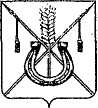 АДМИНИСТРАЦИЯ КОРЕНОВСКОГО ГОРОДСКОГО ПОСЕЛЕНИЯКОРЕНОВСКОГО РАЙОНАПОСТАНОВЛЕНИЕот 29.06.2017   		                                                  			  № 1268г. Кореновск О внесении изменения в постановление администрацииКореновского городского поселения Кореновского районаот 1 октября 2013 года № 995 «О комиссии по проведению антикоррупционной экспертизы нормативных правовых актов(их проектов) администрации Кореновского городскогопоселения Кореновского района»В связи с кадровыми изменениями в администрации Кореновского городского поселения Кореновского района, администрация Кореновского городского поселения Кореновского района п о с т а н о в л я е т:1. Внести в постановление администрации Кореновского городского поселения Кореновского района от 1 октября 2013 года № 995 «О комиссии по проведению антикоррупционной экспертизы нормативных правовых актов (их проектов) администрации Кореновского городского поселения Кореновского района» следующее изменение:1.1. Приложение № 1 к постановлению изложить в новой редакции (прилагается).2. Признать утратившим силу постановление администрации Кореновского городского поселения Кореновского района от 11 апреля 2017 года № 763 «О внесении изменений в постановление администрации Кореновского городского поселения Кореновского района от 1 октября 2013 года № 995                             «О комиссии по проведению антикоррупционной экспертизы нормативных правовых актов (их проектов) администрации Кореновского городского поселения Кореновского района».3. Общему отделу администрации Кореновского городского поселения Кореновского района (Устинова) опубликовать настоящее постановление в печатном средстве массовой информации и обеспечить его размещение на официальном сайте администрации Кореновского городского поселения Кореновского района в информационно-телекоммуникационной сети «Интернет».4. Постановление вступает в силу со дня его подписания.Глава Кореновского городского поселения Кореновского района 			 		                                   Е.Н. ПергунПРИЛОЖЕНИЕ к постановлению администрацииКореновского городского поселенияКореновского районаот 29.06.2017 № 1268«ПРИЛОЖЕНИЕ № 1УТВЕРЖДЕНпостановлением администрацииКореновского городского поселения Кореновского районаот 01.10.2013 № 995СОСТАВкомиссии по проведению антикоррупционной экспертизы нормативных правовых актов (их проектов) администрации Кореновского городского поселения Кореновского района»Начальник юридического отдела администрацииКореновского городского поселения  Кореновского района 							      М.В. ОмельченкоОмельченко Марина Владимировна- - начальник юридического отдела администрации Кореновского городского поселения Кореновского района, председатель комиссии; Русанова Татьяна Николаевна- главный специалист юридического отдела администрации Кореновского городского поселения Кореновского района, заместитель председателя комиссии;КозыренкоЛариса Валериевна- главный специалист общего отдела администрации Кореновского городского поселения Кореновского района, секретарь комиссии;Члены комиссии:Члены комиссии:АлишинаЮлия Николаевна -начальник отдела имущественных и земельных отношений администрации Кореновского городского поселения Кореновского района;БарабошкинаТатьяна Викторовна- главный специалист отдела архитектуры и градостроительства администрации Кореновского городского поселения Кореновского района;УстиноваМарианна Олеговна- начальник общего отдела администрации Кореновского городского поселения Кореновского района;СлепокуроваЯна Евгеньевна- главный специалист организационно-кадрового отдела администрации Кореновского городского поселения Кореновского района;Мисан Виктория Николаевна- ведущий специалист отдела имущественных и земельных отношений администрации Кореновского городского поселения Кореновского района;СолошенкоАлександр Геннадьевич- главный специалист отдела жилищно-коммунального хозяйства, благоустройства и транспорта администрации Кореновского городского поселения Кореновского района.